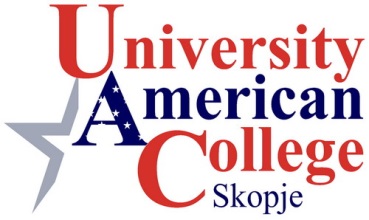 Врз основа на член 149 од Законот за високото образование (“Сл. весник на РМ“ бр. 82/2018) и согласно со Одлуката за распишување на конкурс за запишување на студенти на втор циклус студии на Универзитет Американ Колеџ Скопје во академската 2021/2022 година од 14.05.2021 година, Ректорската управа на Универзитет Американ колеџ Скопје распишува          КОНКУРСЗА ЗАПИШУВАЊЕ СТУДЕНТИ НА ВТОР ЦИКЛУС СТУДИИНА УНИВЕРЗИТЕТ АМЕРИКАН КОЛЕЏ СКОПЈЕВО АКАДЕМСКАТА 2021/2022 ГОДИНАI Единици на Универзитетот и број на студенти на соодветните програми На единиците  на Универзитет Американ колеџ Скопје (во натамошниот текст: Универзитет) можат да се запишат вкупно 145 студенти на втор циклус студии (специјалистички и магистерски) во академската 2021/2022 година, и тоа: На Факултетот за деловна економија и организациони науки на втор циклус студии, можат да се запишат вкупно 60 студенти на следните студиски програми:1.1	Магистерски студии по бизнис администрација (МБА), (60, 90 и 120 ЕКТС) (настава на англиски јазик);1.2	Сметководство и ревизија (едногодишни студии и двегодишни магистерски студии) (настава на англиски јазик);1.3   Маркетинг (едноиполгодишни магистерски студии) (настава на македонски и на англиски јазик);(двегодишни магистерски студии) (настава на македонски и на англиски јазик);1.4   Менаџмент (двегодишни магистерски студии) (настава на македонски и на англиски јазик);(едноиполгодишни магистерски студии) (настава на македонски на англиски јазик);(едногодишни специјалистички студии) (настава на македонски и на англиски јазик); 1.5  Финансии и банкарство (двегодишни магистерски студии) (настава на македонски и на англиски јазик);(едноиполгодишни магистерски студии) (настава на македонски и на англиски јазик);(едногодишни специјалистички студии) (настава на македонски јазик);Менаџмент на човечки ресурси(едноиполгодишни магистерски студии) (настава на англиски јазик);(двегодишни магистерски студии) (настава на англиски јазик).На Факултетот за архитектура и дизајн на втор циклус магистерски студии (настава на македонски јазик), можат да се запишат вкупно 30 студенти на следните студиски насоки:Архитектура;Внатрешна архитектура;Визуелни уметности.На Факултетот за компјутерска техника и информатика, на втор циклус (настава на македонски и англиски јазик), можат да се запишат вкупно 10 студенти на следните студиски насоки:Софтверско инженерство (двегодишни магистерски студии); Роботика и биоинформатика (двегодишни магистерски студии);Менаџмент на информациски системи и технологии (едногодишни специјалистички студии и двегодишни магистерски студии).На Факултетот за политички науки на втор циклус едногодишни и двегодишни магистерски студии (настава на aнглиски јазик), можат да се запишат вкупно 15 студенти на следните студиски насоки:Деловна и организациска психологија;Здравствена психологија и психолошко советување;Меѓународни односи и дипломатија.На Факултетот за странски јазици на втор циклус – специјалистички и магистерски студии (настава на англиски јазик), можат да се запишат вкупно 10 студенти на следните студиски насоки:Настава по англиски  јазик;Деловна комуникација и превод на англиски јазик.На Факултетот за правни науки на втор циклус специјалистички и магистерски студии, можат да се запишат вкупно 20 студенти на следните студиски насоки:Деловно право (едногодишни и двегодишни магистерски студии) (настава на македонски јазик) иПраво на Европска унија и европска интеграција (едногодишни магистерски и специјалистички студии) (настава на англиски јазик).Доколку на некоја од горенаведените студиски програми, групата на запишани студенти е помала од пет (5) студенти, наставата ќе се реализира менторски или на кандидатите ќе им се понуди да се запишат на друга сродна студиска програма.Студиските програми од точка 1, подточка 1.2 и од точка 4 алинеја 3 се во процес на акредитација, a до моментот на добивање на решение за почеток со работа, ќе се води евиденција на потенцијалните кандидати за запишување на соодветните студиски програми.I.2 Студиски програми кои се акредитирани во САДВо САД се акредитирани следните студиски програми:УАКС ФДЕИОН - Магистерски студии по бизнис администрација МБАУАКС ФДЕИОН - Магистерски студии по менаџмент, маркетинг и финансии и банкарствоУАКС ФДЕИОН - Магистерски студии по бизнис администрација во насоки менаџмент, маркетинг и финансии и банкарствоУАКС ФПРН - Магистерски студии по Деловно право УАКС ФСЈ - Магистерски и специјалистички студии по Деловна комуникација и превод на англиски јазикНа специјалистичките студии акредитирани во САД можат да се запишат само студенти кои дипломирале на УАКС на ACBSP акредитирани студиски програми.II Услови за запишувањеПраво на запишување на втор циклус магистерски студии од 120 ЕКТС кредити имаат кандидатите кои имаат завршено прв циклус студии, со најмалку 180 ЕКТС кредити.Право на запишување на втор циклус магистерски студии од 60, односно 90 ЕКТС кредити имаат кандидатите кои имаат завршено прв циклус студии, со најмалку 240 ЕКТС кредити.Право на запишување на втор циклус специјалистички студии од 60 ЕКТС кредити имаат кандидатите кои имаат завршено прв циклус студии, со најмалку 180 ЕКТС кредити.1. Кандидатите за запишување на втор циклус – специјалистички и магистерски студии на Факултетот за деловна економија и организациони науки, треба да ги исполнуваат следните услови:1.1. Посебни услови за запишување на кандидати кои немаат завршено прв циклус додипломски студии од сродна област на Факултетот за деловна економија и организациони науки.Кандидатите кои немаат завршено прв циклус додипломски студии на акредитирани факултети од сродна област, за да можат да се запишат на втор циклус магистерски студии на Факултетот за деловна економија и организациони науки, треба да поминат низ процес на евалуација на нивното познавање на заедничките професионални компоненти (CPC Components) на прв циклус додипломски студии. За таа цел, Факултетот ќе организира настава по предметите: 1) Вовед во менаџмент и маркетинг, 2) Вовед во сметководство и финансии, 3) Вовед во статистика и 4) Економија (за насоката финансии и банкарство). 1.2. Посебни услови/документи за запишување на МБА програмата на Факултетот за деловна економија и организациони науки:Покрај условите наведени во точка 1 и точка 1.1 од овој конкурс, кандидатите за запишување на МБА програмата, треба да ја достават и следната документација: Потврда за работно искуство од најмалку две (2) години иМотивациско писмо2. Услови за запишување на втор циклус – магистерски студии на Факултетот за архитектура и дизајн:3. Услови за запишување на втор циклус – специјалистички и магистерски студии на Факултетот за компјутерска техника и информатика:4. Услови за запишување на втор циклус – магистерски студии на Факултетот за политички науки:5. Услови за запишување на втор циклус – специјалистички и магистерски студии на Факултетот за странски јазици:6. Услови за запишување на втор циклус – магистерски студии на Факултетот за правни науки:Право за запишување на универзитетски студии имаат и лица кои не завршиле еднакво образование во странство. Оценка за исполнување на условите за запишување, односно подобност на стекнатото образование во странство за продолжување на oбразованието, за секој кандидат посебно, врши соодветна комисија на Универзитетот, односно на единицата на универзитетот.7. Посебни услови за запишување на кандидати кои немаат завршено прв циклус додипломски студии од сродна област на другите факултетиЗа кандидатите кои немаат завршено прв циклус додипломски студии на акредитирани факултети од сродна област, а кои сакаат да се запишат на студиските програми понудени на другите факултети, се утврдува компатибилност на програмите и се одредува полагање на диференцијални предмети од страна на Деканот на избраниот факултет.III ФИНАНСИСКИ НАДОМЕСТОЦИ 1. Факултет за деловна економија и организациони наукиШколарината за студирање на македонски јазик на Факултет за деловна економија и организациони науки, за моделот 3+2 изнесува 4.100 евра во денарска противвредност.Школарината за студирање на англиски јазик на Факултет за деловна економија и организациони науки, за моделот 3+2 изнесува 4.300 евра во денарска противвредност.Школарината за студирање на македонски јазик на Факултет за деловна економија и организациони науки, за моделот 4+1 изнесува 3.000 евра во денарска противвредност.Школарината за студирање на англиски јазик на Факултет за деловна економија и организациони науки, за моделот 4+1 изнесува 3.300 евра во денарска противвредност.Школарината за студирање на англиски јазик на Факултет за деловна економија и организациони науки на МБА програмата, за моделот 3+2 изнесува 4.600 евра во денарска противвредност.Школарината за студирање на англиски јазик на Факултет за деловна економија и организациони науки на МБА програмата, за моделот 4+1 изнесува 4.000 евра во денарска противвредност.2. Факултет за архитектура и дизајнШколарината за студирање на македонски јазик на Факултет за архитектура и дизајн, за моделот 3+2 изнесува 4.100 евра во денарска противвредност.Школарината за студирање на македонски јазик на Факултет за архитектура и дизајн, за моделот 4+1 изнесува 3.000 евра во денарска противвредност.3. Факултет за компјутерска техника и информатикаШколарината за студирање на македонски и англиски јазик на Факултет за компјутерска техника и информатика, за моделот 3+2 изнесува 4.100 евра во денарска противвредност.Школарината за студирање на македонски и англиски јазик на Факултет за компјутерска техника и информатика, за моделот 4+1 изнесува 3.000 евра во денарска противвредност.4. Факултет за политички наукиШколарината за студирање на англиски јазик на Факултет за политички науки, за моделот 3+2 изнесува 4.100 евра во денарска противвредност.Школарината за студирање на англиски јазик на Факултет за политички науки, за моделот 4+1 изнесува 3.000 евра во денарска противвредност.5. Факултет за странски јазици Школарината за студирање на англиски јазик на Факултет за странски јазици, за моделот 3+2 изнесува 3.000 евра во денарска противвредност.Школарината за студирање на англиски јазик на Факултет за странски јазици, за моделот 4+1 изнесува 2.500 евра во денарска противвредност.6. Факултет за правни наукиШколарината за студирање на македонски јазик на Факултет за правни науки, за моделот 3+2 изнесува 4.100 евра во денарска противвредност.Школарината за студирање на македонски јазик на Факултет за правни науки, за моделот 4+1 изнесува 3.000 евра во денарска противвредност.7. Школарината за втор циклус специјалистички студии изнесува 60% од школарината за соодветната студиска програма на втор циклус магистерски студии.8. Школарината може да се плати одеднаш или на рати, согласно тарифникот на Универзитетот, во денарска противвредност по фиксен пресметковен курс на евроро, усвоен од Одборот на директори на универзитетот.9. Финансиските надоместоци утврдени во претходните точки од овој конкурс се однесуваат за плаќање на школарината на две (2) еднакви рати, односно 50% од школарината се плаќа при запишувањето, а останатиот износ пред почетокот на последниот семестар.             За плаќање на целиот износ на школарина одеднаш, Универзитетот одобрува 5% попуст. За плаќање на износот на школарината на месечни рати, школарината се зголемува за 5%.            Универзитетот одобрува попусти во согласност со интерните акти и тоа: попуст за студенти кои дипломирале на Универзитетот, попуст за плаќање на целата школарина при запишување, семеен попуст, попуст за членови на Деловниот совет на УАКС и други попусти.        10. Во школарината се вклучени трошоци за предавања, пријавување на испити, презентација на семинарски трудови и проекти, изработка и одбрана на специјалистички труд и/или магистерски труд. Во школарината не се вклучени:трошоците за користење на литература од библиотека, кои изнесуваат 5.000 денари за целокупното студирање.Административните такси кои изнесуваат 600 денари.11. Универзитетот води политика на фер и транспарентни цени. Универзитетот нема да засмета никакви дополнителни трошоци надвор од горенаведените.IV Завршни  одредби1. Независно од јазикот на кој се изведува наставата, од студентите на втор циклус студии се очекува да имаат познавање на англиски јазик, кое ќе им овозможи користење на литература на англиски јазик. 2. Доколку на некои од факултетите не се пополни соодветниот број на студенти, неисполнетиот број на студенти може да се прераспредели на друг факултет, во рамки на вкупниот број на студенти што можат да се запишат на втор циклус на Универзитетот. 3. Условите и правилата за студирање се дефинирани со интерните акти на Универзитетот. 4. Рангирањето и селектирањето на кандидатите за запишување на втор циклус студии го врши Комисија за спроведување на конкурс за запишување на студенти на втор циклус студии на Универзитет Американ Колеџ Скопје и за нивно рангирање во академската 2021/2022 година.5. Конкурсот е отворен до 31 јануари 2022 година.6. Наставата на втор циклус студии започнува на 18 октомври 2021 година, освен на Факултетот за архитектура и дизајн, на кој наставата на втор циклус студии започнува на 1 октомври 2021 година.7. Студиските програми понудени во овој конурс е предвидено да се реализираат во просториите на Универзитет Американ Колеџ Скопје, со седиште на бул. Трета македонска бригада бр. 60 во Скопје.Подетални информации во врска со овој конкурс, кандидатите можат да добијат на Универзитет Американ колеџ Скопје, адреса Бул. Трета македонска бригада бр.60, на телефон + 389 (0) 2 2463 156, или на веб страницата на Универзитетот www.uacs.edu.mk.                                                                      	Ректорска управа Универзитет Американ колеџ СкопјeНасокаУсловиМенаџментМаркетингМенаџмент на човечки ресурсиКандидати со завршено високо образование и кои ќе го исполнат посебните услови од точка 1.1.Магистерски студии по бизнис администрација МБАКандидати со завршено високо образование и кои ќе ги исполнат посебните услови од точка 1.2Финансии и банкарствоКандидати со завршено високо образование на сродни акредитирани факултети  и кандидати со завршено високо образование кое не е соодветно со студиската програма, но кои имаат: а) работно искуство од најмалку 2 (две) години во областа деловна економија и организациони науки, иб) ќе ги исполнат  посебните услови од точка 1.1.Сметководство и ревизијаКандидати со завршено високо образование на сродни акредитирани факултети (деловна економија и организациони науки, економски науки, бизнис администрација, осигурување, транспорт и шпедиција, царина, угостителство и туризам), при што кандидатите треба да исполнуваат еден од условите:1. да има положено најмалку два од следните предмети: Сметководство (основи или финансиско); Корпоративни финансии (Корпоративни инвестиции) и Ревизија или2. да имаат најмалку 2 години работно искуство од областа.НасокаУсловиАрхитектураВнатрешна архитектураВизуелни уметностиКандидати со завршено високо образование на акредитирани факултети во областа на архитектура, архитектура и менаџмент, внатрешна архитектура, визуелни уметности и градителско наследство.НасокаУсловиСофтверско инженерствоРоботика и бионформатикаМенаџмент на информациски системи и технологии- Кандидати со завршено високо образование на сродни факултети (факултет за компјутерски науки, факултет за информатика, факултет за информациски технологии) - Кандидати со завршено високо образование кое не е соодветно со студиската програма, но кои имаат работно искуство од најмалку 3 (три) години на работно место, за кое е предвидено информациско образование.НасокаУсловиЗдравствена психологија и психолошко советувањеДеловна и организациска психологија- На втор циклус студии по психологија можат да се запишат кандидати со завршени додипломски студии (прв циклус) по психологија.- На втор циклус студии по психологија можат да се запишат и кандидати со завршени додипломски студии (прв циклус) од друга област, при што тие што се запишуваат со стекната диплома со вредност од 240 ЕКТС кредити (програма 4+1), задолжително ги слушаат и предметите „Главни теми и контроверзии во психологијата“ и „Теоретски пристапи во психологијата“.Потребно е кандидатите да имаат познавање на англискиот јазик на Б2 ниво, според Европската референтна рамка на класификации, за што: 1) можат да приложат меѓународно признат сертификат за познавање на англиски јазик, ТОЕФЕЛ (TOEFL), ИЕЛТС (IELTS) или Кембриџ сертификат со Б2 ниво, не постар од пет години, или 2) полагаат бесплатен интерен квалификациски тест за Б2 ниво. Универзитетот го задржува правото да не ги запише кандидатите кои не го поседуваат потребното (Б2) ниво на познавање на англискиот јазик.Меѓународни односи и дипломатијаЗавршено високо образование на акредитирани факултети во областа на политички науки, правни науки, социологија, филозофија, економија, антропологија и психологија.Потребно е кандидатитеда имаат познавање на англискиот јазик на Б2 ниво, според Европската референтна рамка на класификации, за што: 1) можат да приложат меѓународно признат сертификат за познавање на англиски јазик, ТОЕФЕЛ (TOEFL), ИЕЛТС (IELTS) или Кембриџ сертификат со Б2 ниво, не постар од пет години, или 2) полагаат бесплатен интерен квалификациски тест за Б2 ниво. Универзитетот го задржува правото да не ги запише кандидатите кои не го поседуваат потребното (Б2) ниво на познавање на англискиот јазик.На втор циклус студии по меѓународни односи и дипломатија можат да се запишат и кандидати со завршени додипломски студии(прв циклус) од другa област, при што оние што се запишуваат задолжително ги слушаат и диференцијалните предмети „Вовед во политика“ и „Вовед во меѓународни односи“.НасокаУсловиНастава по англиски јазикДеловна комуникација и превод на англиски јазик- На која било насока можат да се запишат, кандидати со завршено високо образование на акредитирани факултети во областа на филолошките науки.- На насоката „Деловна комуникација и превод на англиски јазик“, можат да се запишат кандидати кои немаат завршено високо образование во областа на филолошките науки, но кои имаат работно искуство од најмалку 3 (три) години во областа превод на англиски јазик. - Кандидатите (со завршено или без завршено високо образование во областа на филолошки науки) кои се запишуваат на која било насока потребно е да имаат познавање на англискиот јазик на Б2 ниво, според Европската референтна рамка на класификации, за што: 1) можат да приложат меѓународно признат сертификат за познавање на англиски јазик, ТОЕФЕЛ (TOEFL), ИЕЛТС (IELTS) или Кембриџ сертификат со Б2 ниво, не постар од пет години, или 2) полагаат бесплатен интерен квалификациски тест за Б2 ниво. Универзитетот го задржува правото да не ги запише кандидатите кои не го поседуваат потребното (Б2) ниво на познавање на англискиот јазик.НасокаУсловиДеловно правоПраво на Европска унија и европска интеграцијаКандидати со завршено високо образование од областа на правните науки, политичките науки и економските науки, како и од друга сродна  област.